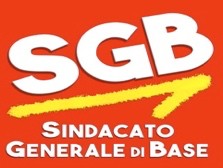 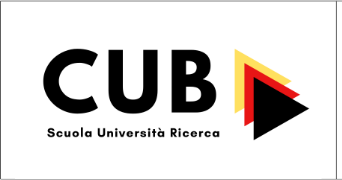 DAL 6 MAGGIO SCIOPERO DURANTE LE PROVE INVALSI ALLA SCUOLA PRIMARIA!CUB - SUR E SGB HANNO PROCLAMATO LO SCIOPERO DELLE ATTIVITA’ CONNESSE ALLE PROVE INVALSI PER I DOCENTI DELLA SCUOLA PRIMARIA!FERMIAMO IL PROCESSO DI AZIENDALIZZAZIONE DELLA SCUOLA ED I TAGLI ALL’ISTRUZIONE PUBBLICA!LO SCIOPERO COMINCIA IL 6 MAGGIO E SEGUIRÀ IL CALENDARIO DI OGNI ISTITUZIONE SCOLASTICASCIOPERO CLASSI SECONDE 1.SOMMINISTRAZIONE PROVA ITALIANO 7 maggio: si somministra la prova e ma NON si CORREGGE 2.SOMMINISTRAZIONE PROVA DI MATEMATICA 9 maggio: si somministra ma NON si corregge e non si tabula. SCIOPERO CLASSI QUINTE 1. SOMMINISTRAZIONE INGLESE 6 maggio: la prova NON si somministra e NON si tabula, la classe torna a svolgere la propria lezione ed anche il somministratore. 2.SOMMINISTRAZIONE PROVA ITALIANO 7 maggio: si somministra la prova e NON si corregge. 3.SOMMINISTRAZIONE PROVA DI MATEMATICA 9 maggio: si somministra ma NON si corregge e non si tabula. Si ricorda ai dirigenti scolastici che l’istituzione scolastica può chiedere il posticipo dello svolgimento delle prove 2024 per la scuola primaria, esclusivamente a condizione che dimostri di aver preso un impegno prima del 19 settembre 2023, data di pubblicazione sul sito INVALSI dei giorni di svolgimento delle prove INVALSI 2024 e che la documentazione che giustifica la richiesta di rinvio deve riportare la data di protocollo precedente al 19 settembre 2023. IL 7 MAGGIO VOTA LA LISTA CUB SUR - STAI DALLA TUA PARTE PER IL RINNOVO DEL CSPI!